Α3 2021-2022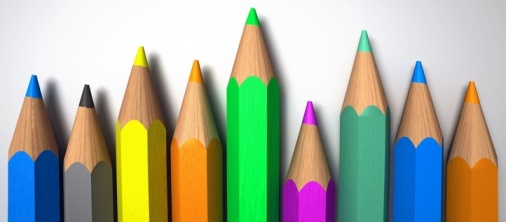 ΗΜΕΡΕΣ/ΩΡΕΣΔΕΥΤΕΡΑΤΡΙΤΗΤΕΤΑΡΤΗΠΕΜΠΤΗΠΑΡΑΣΚΕΥΗ1ηΠΛΗΡΟΦΟΡΙΚΗΜΑΘΗΜΑΤΙΚΑΓΛΩΣΣΑΚΕΙΜΕΝΑΓΥΜΝΑΣΤΙΚΗ2ηΠΛΗΡΟΦΟΡΙΚΗΓΛΩΣΣΑΓΛΩΣΣΑΑΓΓΛΙΚΑΑΓΓΛΙΚΑ3ηΚΕΙΜΕΝΑΔΕΞΙΟΤΗΤΕΣΙΣΤΟΡΙΑΑΡΧΑΙΑΟΔΥΣΣΕΙΑ4ηΜΑΘΗΜΑΤΙΚΑΑΡΧΑΙΑΘΡΗΣΚΕΥΤΙΚΑΘΡΗΣΚΕΥΤΙΚΑΜΑΘΗΜΑΤΙΚΑ5ηΓΑΛΛΙΚΑΓΕΡΜΑΝΙΚΑΚΑΛΙΤΕΧΝΙΚΑΟΙΚΙΑΚΗ ΟΙΚ.ΙΣΤΟΡΙΑΦΥΣΙΚΗ6ηΙΣΤΟΡΙΑΤΕΧΝΟΛΟΓΙΑΟΔΥΣΣΕΙΑΜΟΥΣΙΚΗΒΙΟΛΟΓΙΑ7ηΓΕΩΓΡΑΦΙΑ--ΜΑΘΗΜΑΤΙΚΑΓΑΛΛΙΚΑΓΕΡΜΑΝΙΚΑ